الصف: السابع                                 ورقة عمل (1)                                    المادة: الجغرافيا الاسم:                                       الدرس الأول والثاني                                 التاريخ: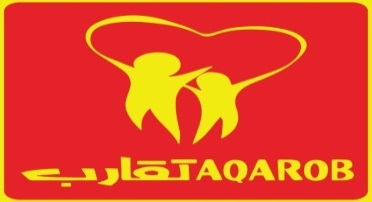 السؤال الأول:- عرِّف ما يلي: 1.المجال المغناطيسي للأرض____________________________________________________2. السنة الضوئية____________ ______________________________________________3. المذنبات _____________________________________________________________4. النيازك ______________________________________________________________5. طبقة الحمل الحراري_______________________________________________________السؤال الثاني: اذكر خصائص الشمس1. ___________________________________________________________________2. _______________________________________________________________السؤال الثالث: اذكر خصائص كوكب الأرض التي جعلته مناسباً لاستمرار الحياة عليه؟1._______________________________________________________________2. _______________________________________________________________السؤال الرابع: اذكر الأغلفة التي تتكون منها الأرض1._______________________________  2.______________________________3._______________________________  4.______________________________السؤال الخامس: املأ الفراغ1. يقدر الفلكيون عمر المجموعة الشمسية ب _________________________________________2. من أشهر المذنبات _____________________________________________________3. تستغرق دورة القمر حول الأرض _____________________________________________4. بدأت السنة الأولى من التقويم الهجري بعد حادثة _____________________________________